12 мая вторник Тема: "Шестиногие малыши" (насекомые)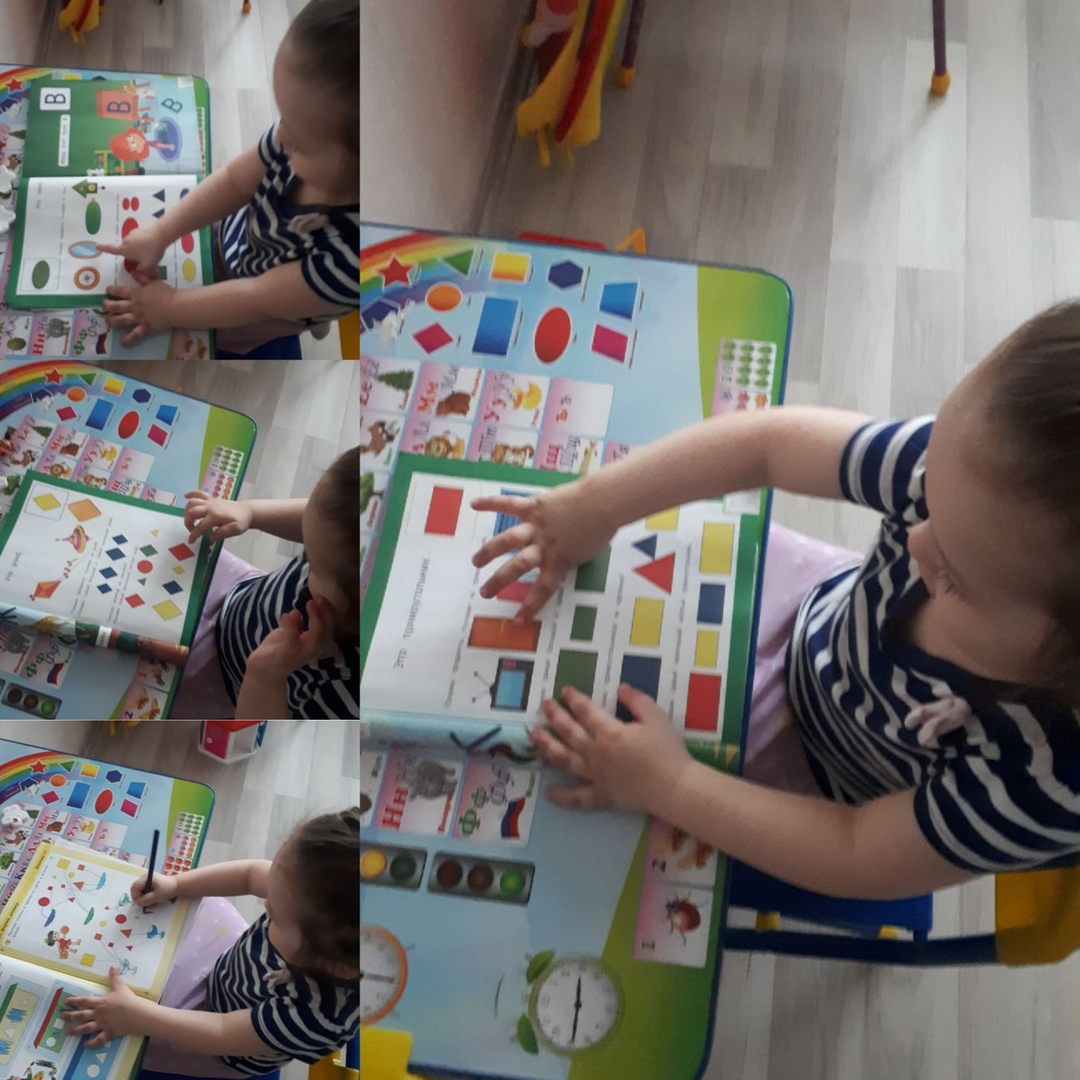 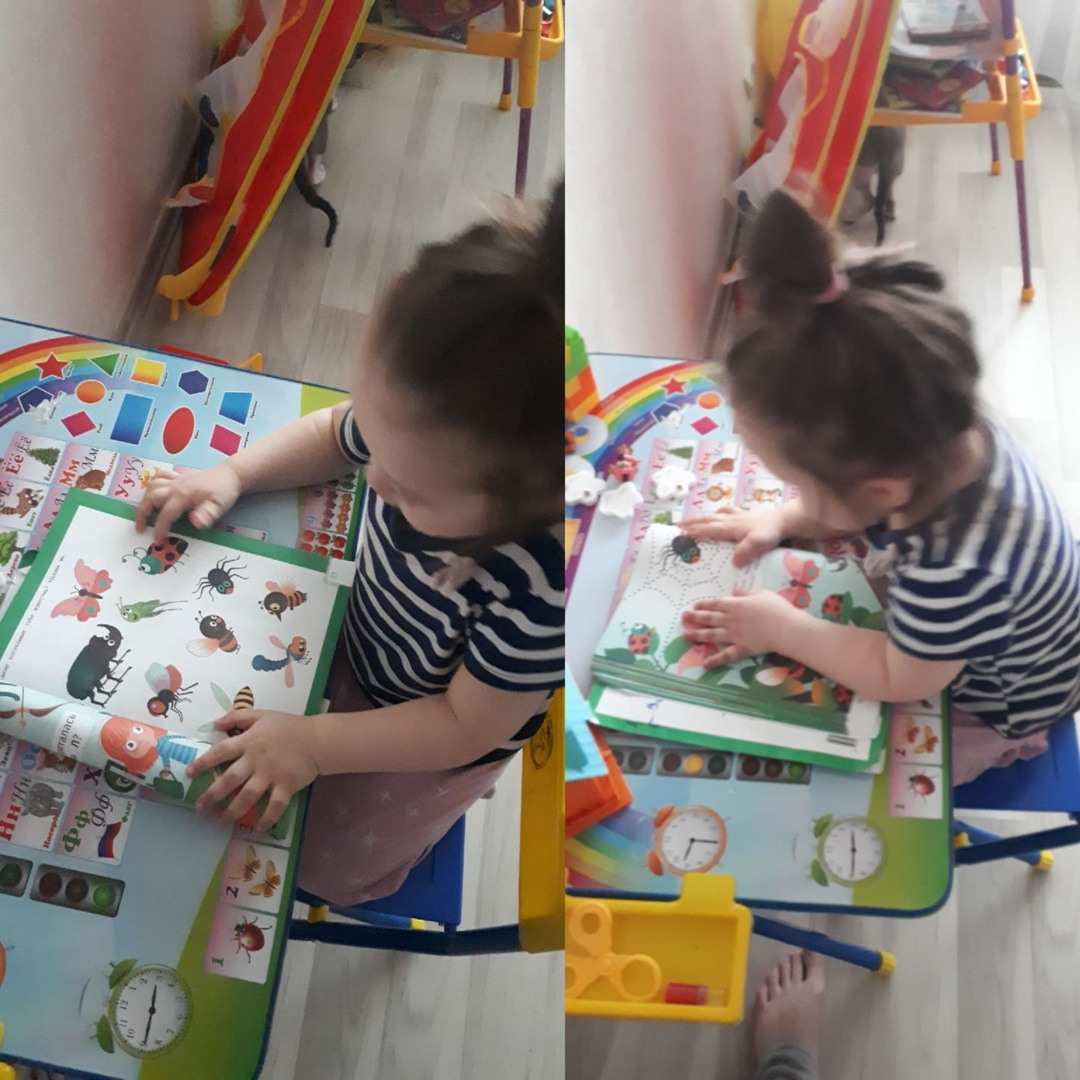 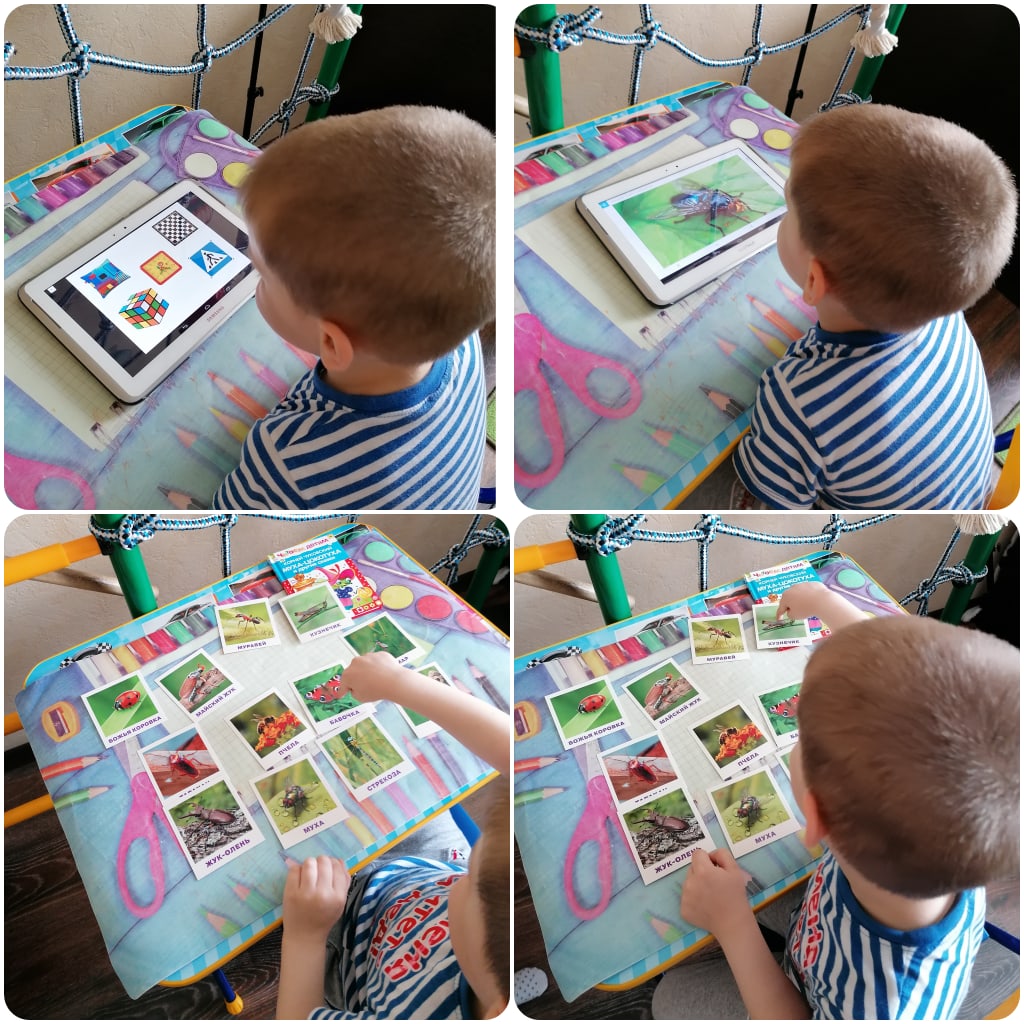 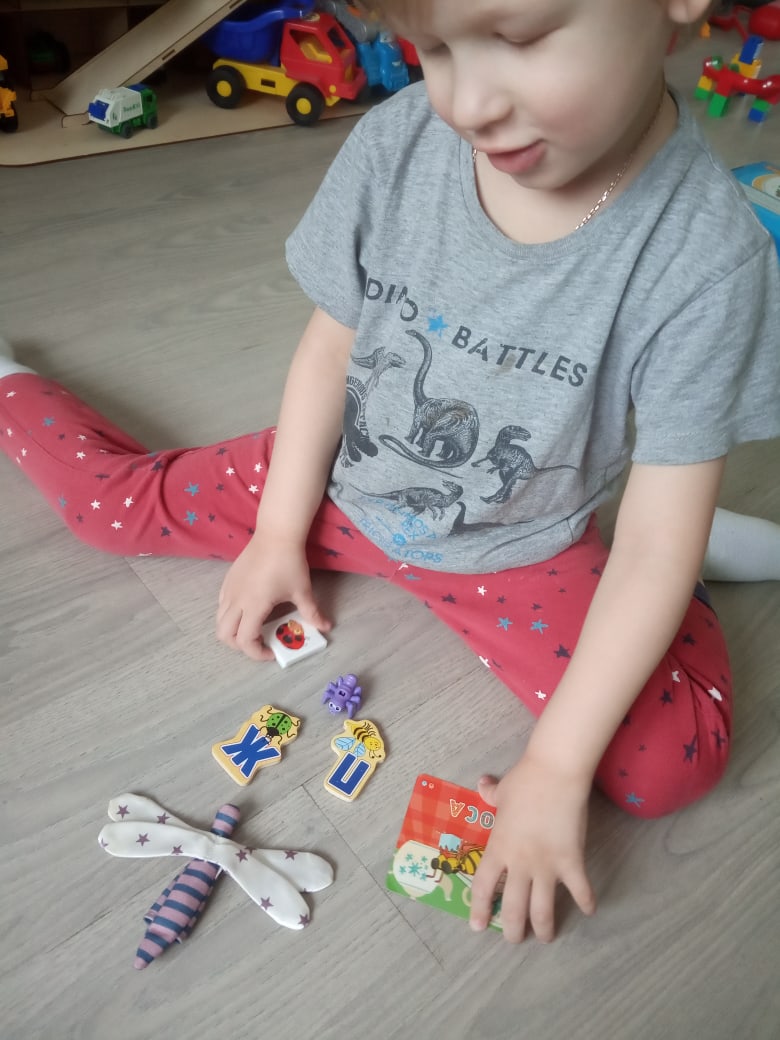 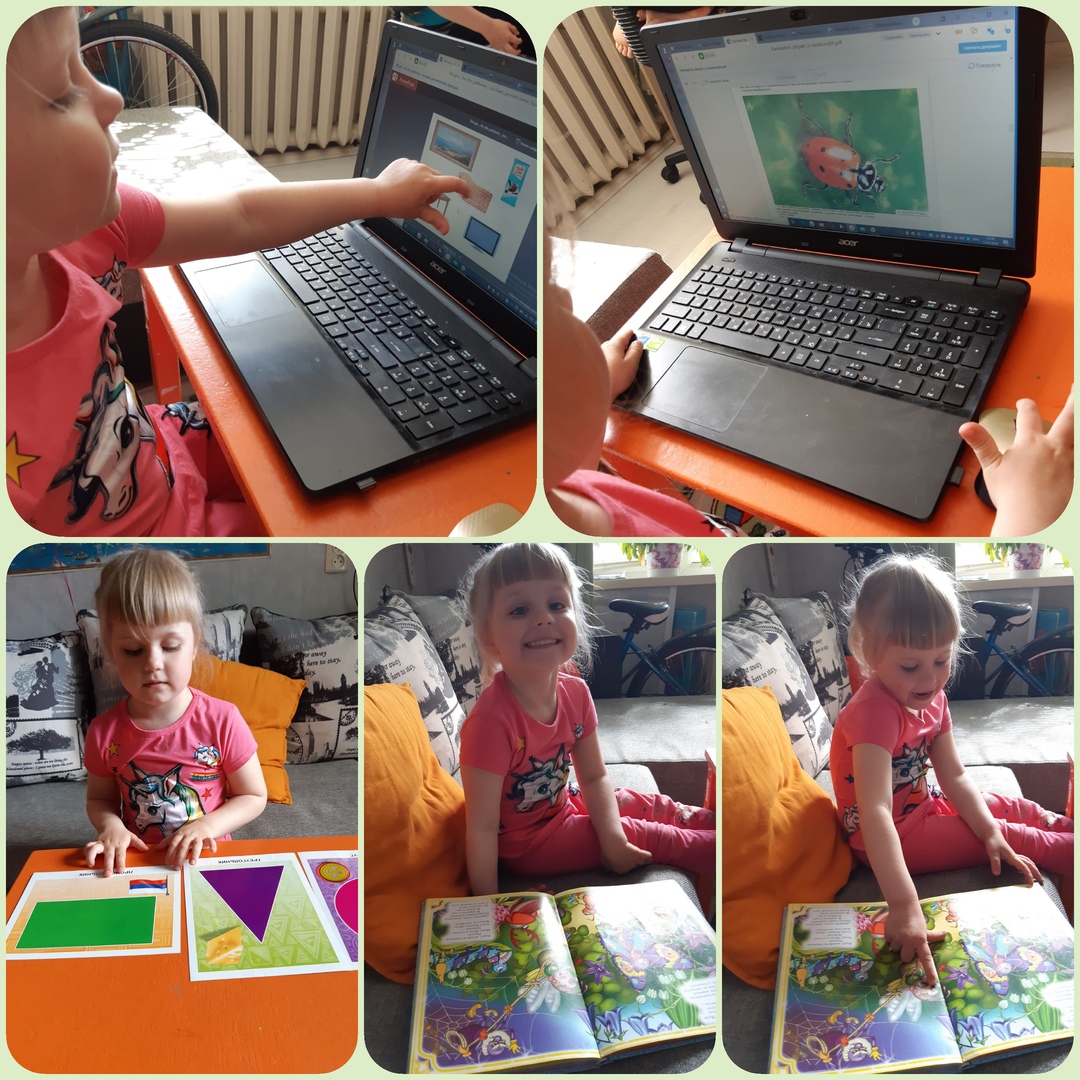 13 мая, среда. Тема:"Шестиногие малыши" (насекомые)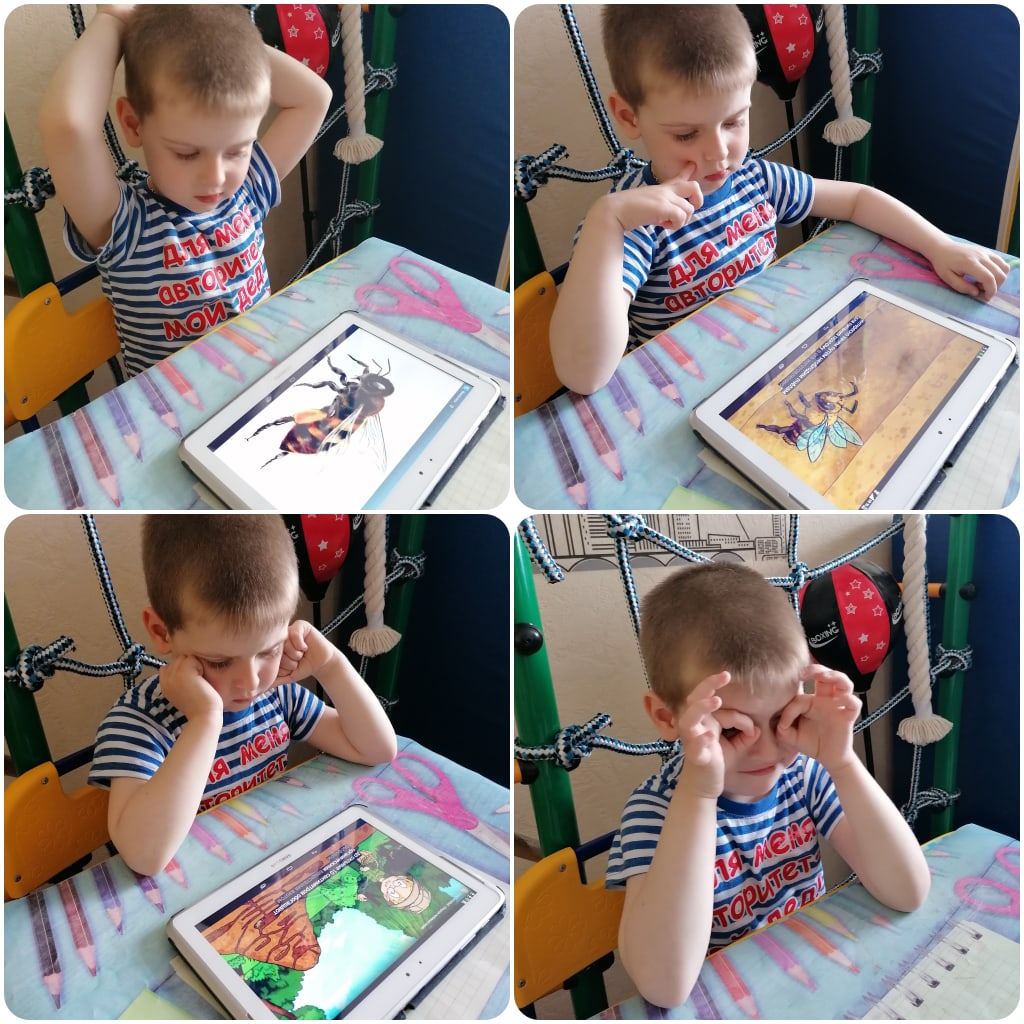 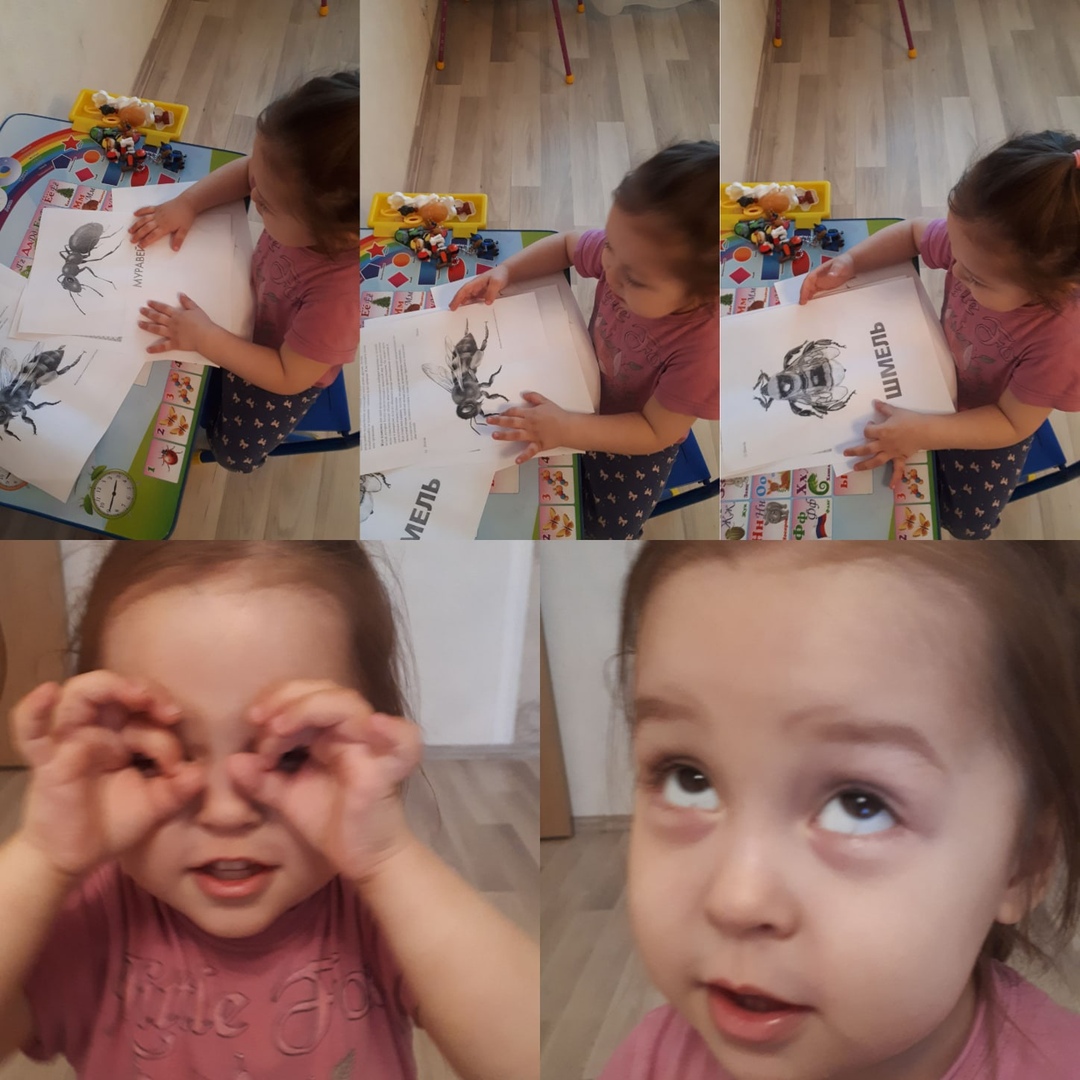 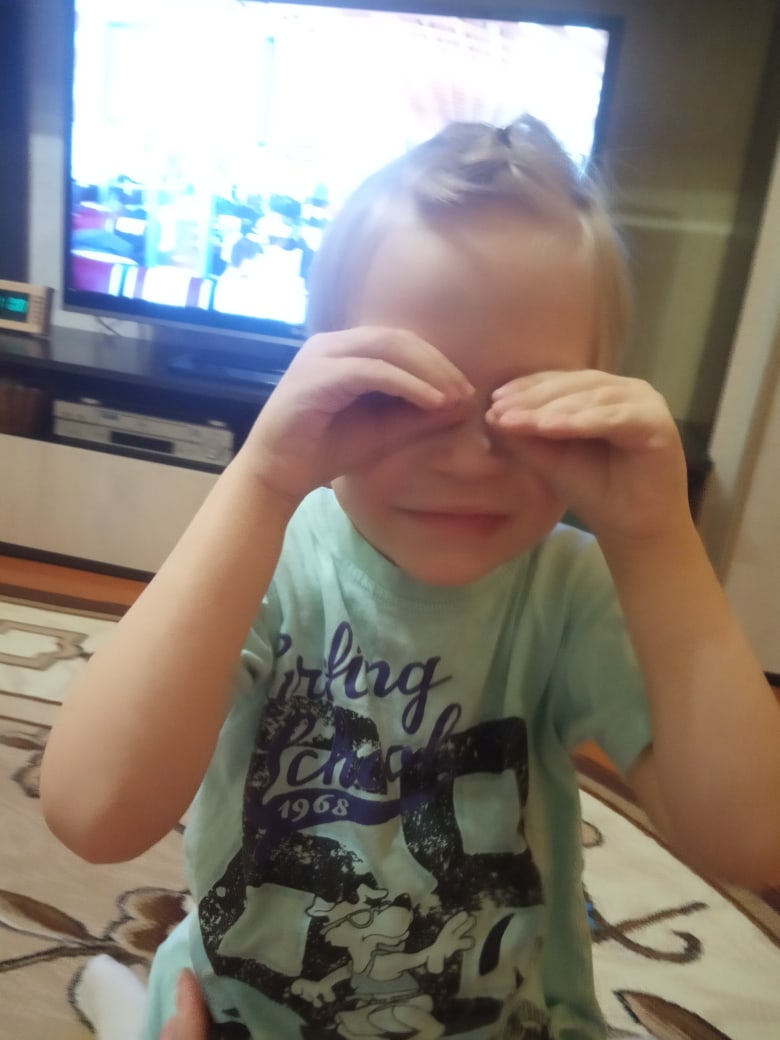 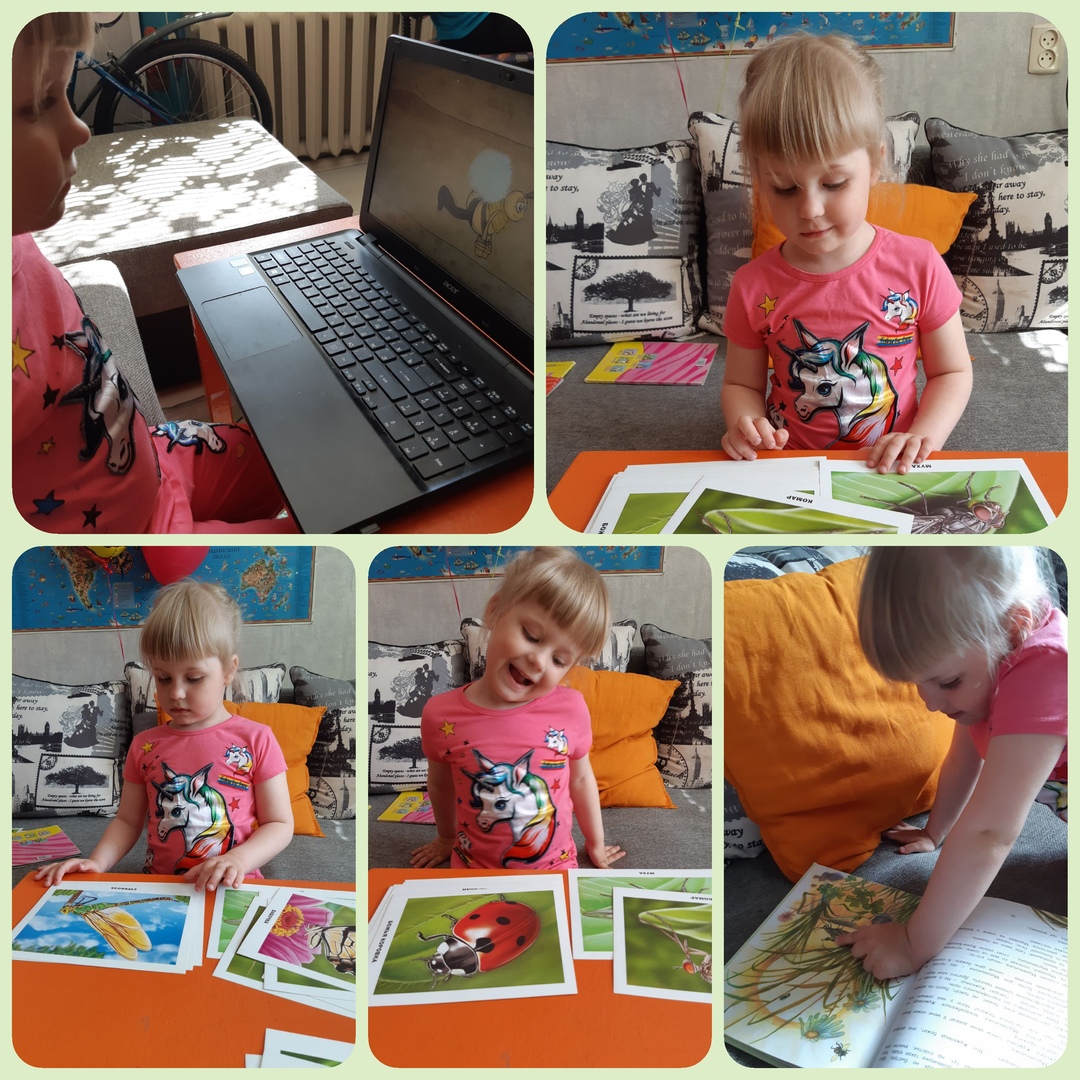 14 мая, четверг. Тема:"Шестиногие малыши" (насекомые)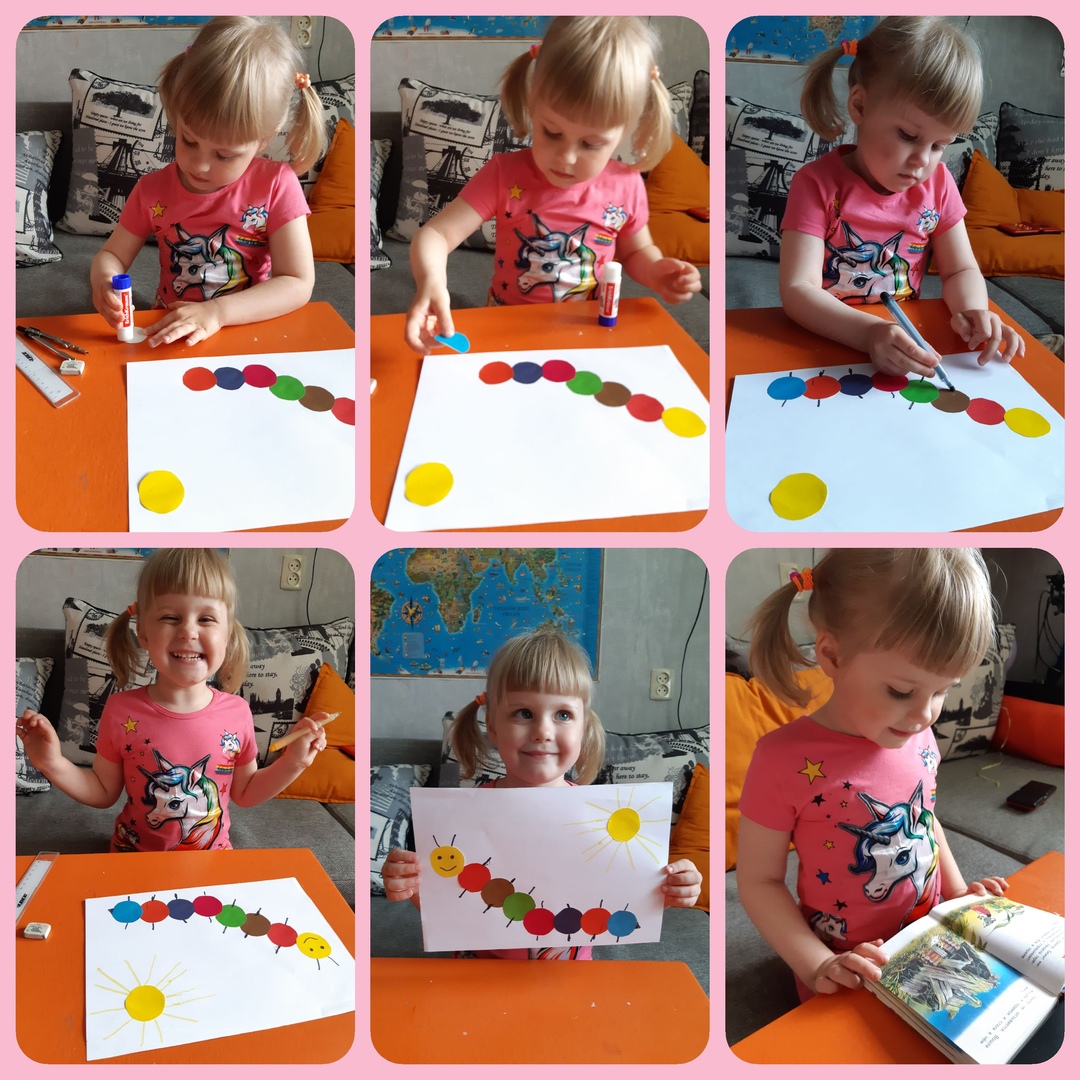 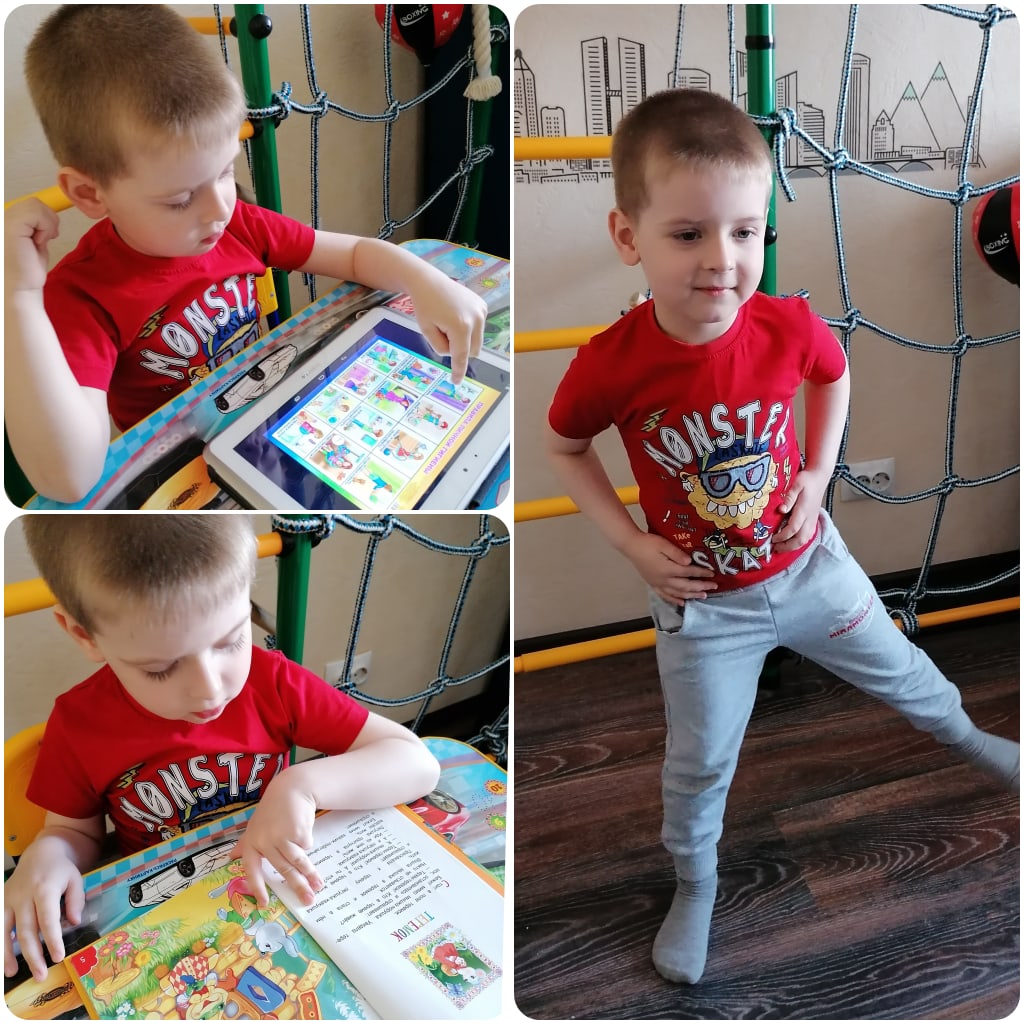 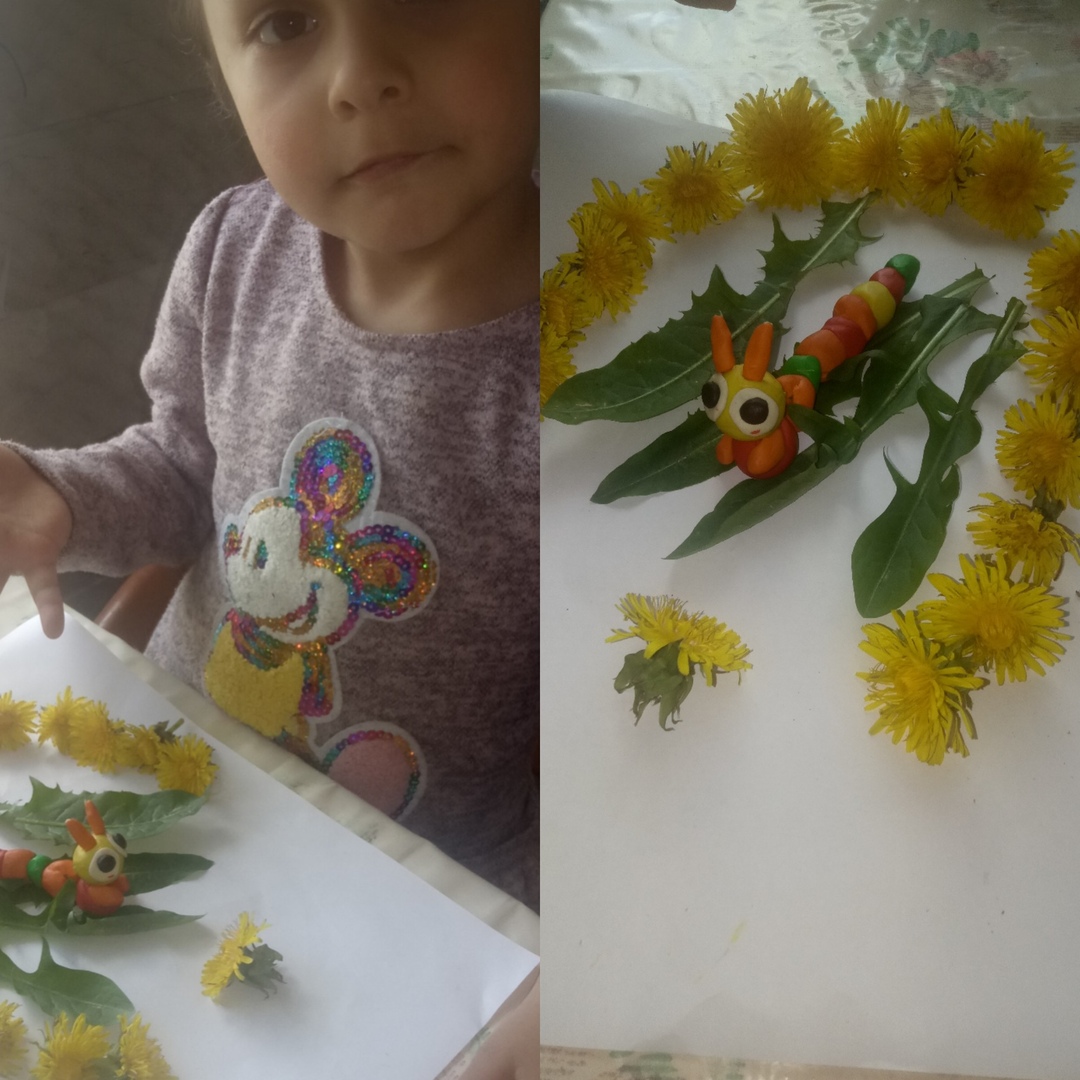 	15 мая, пятница. Тема:"Шестиногие малыши" (насекомые)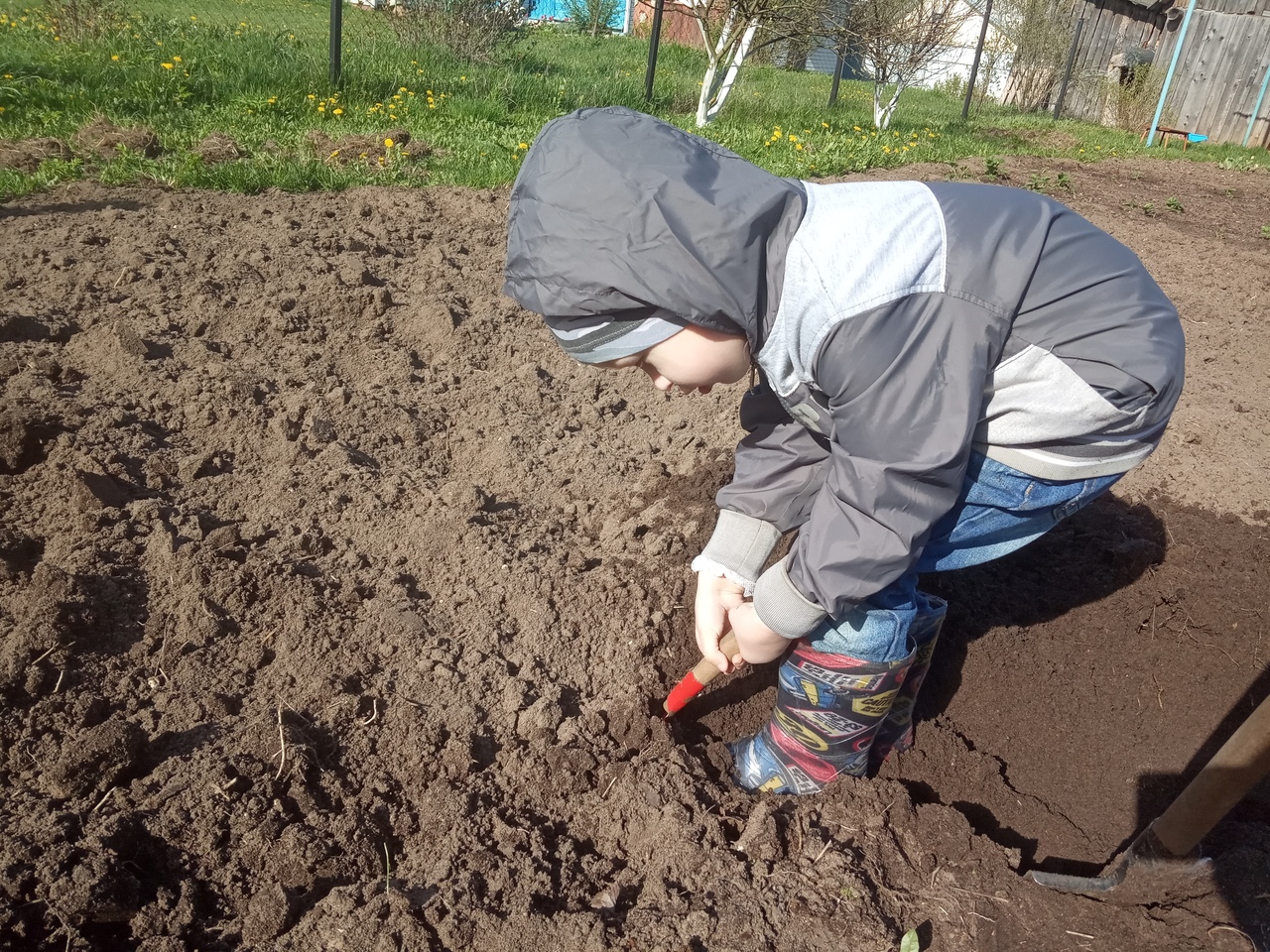 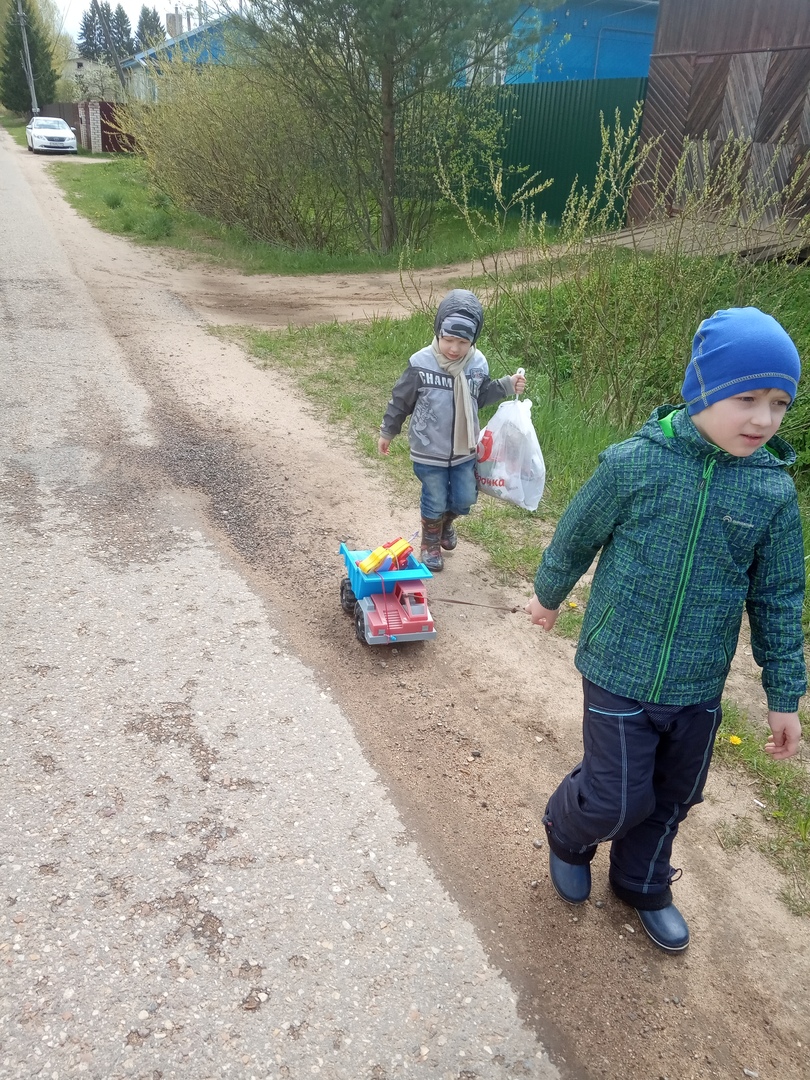 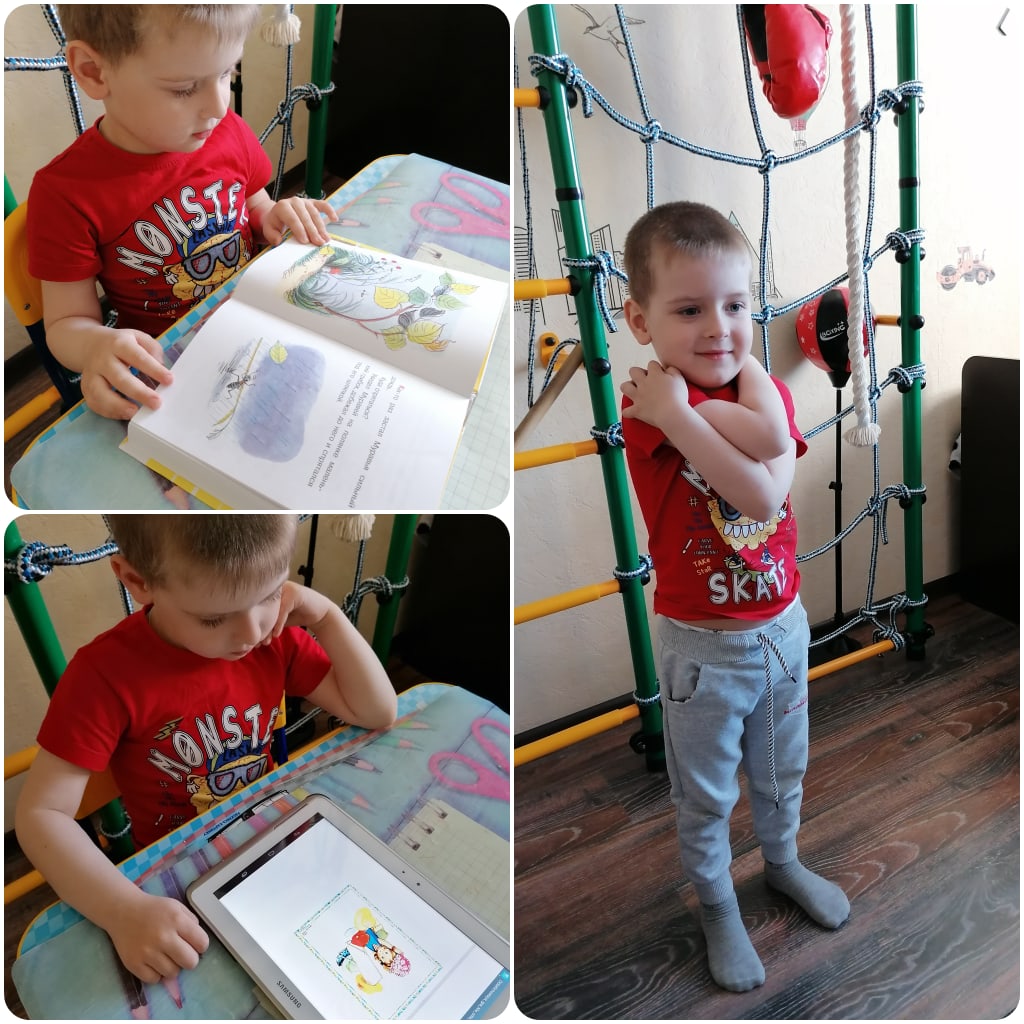 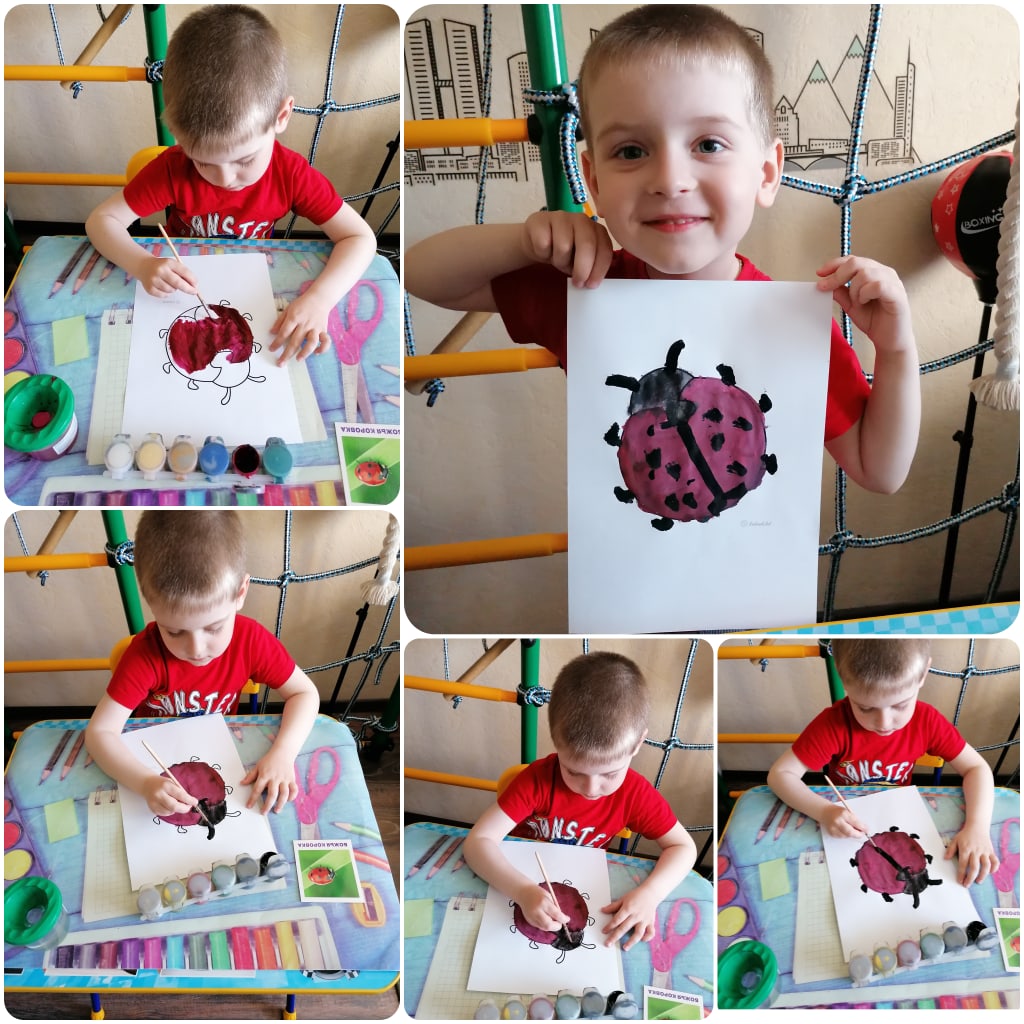 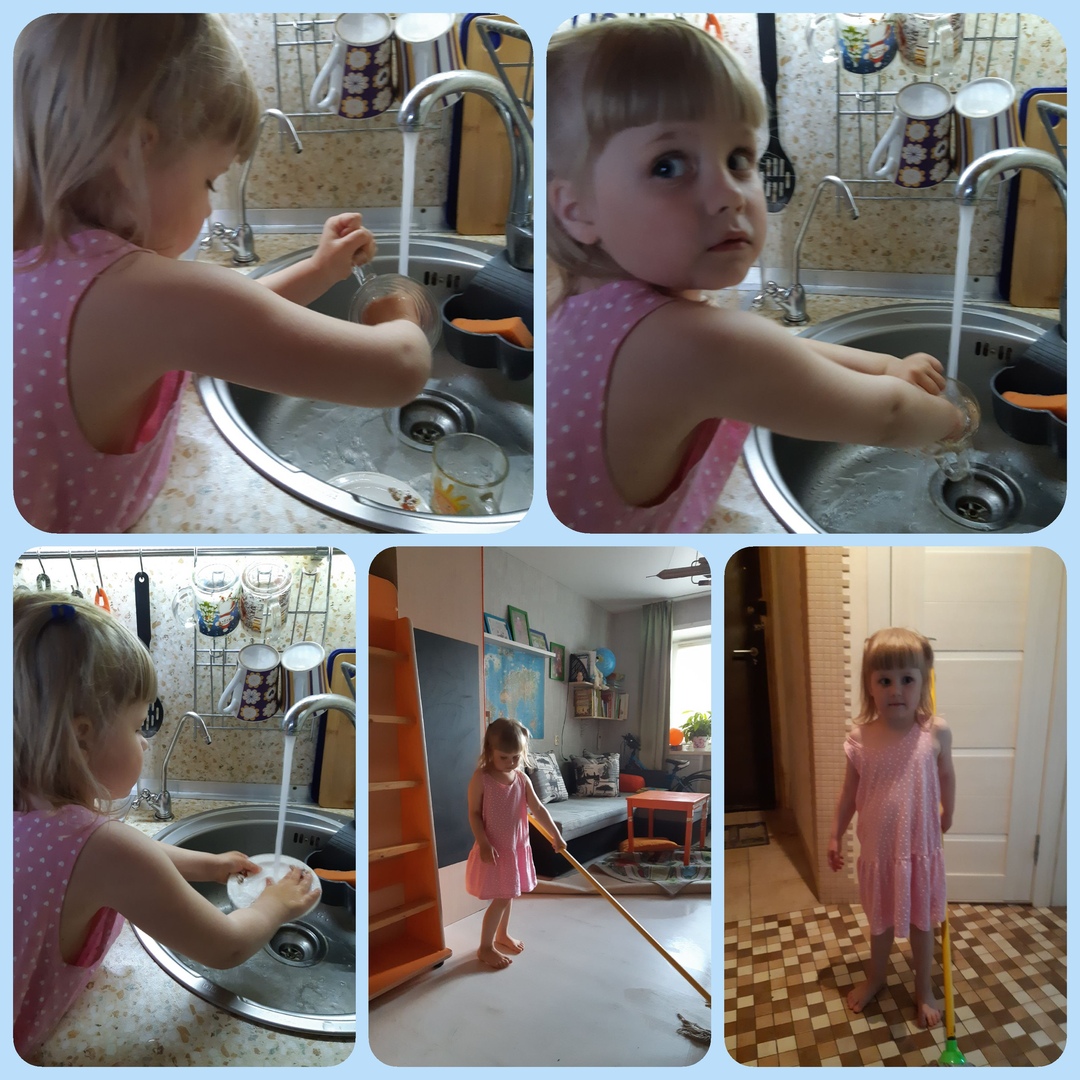 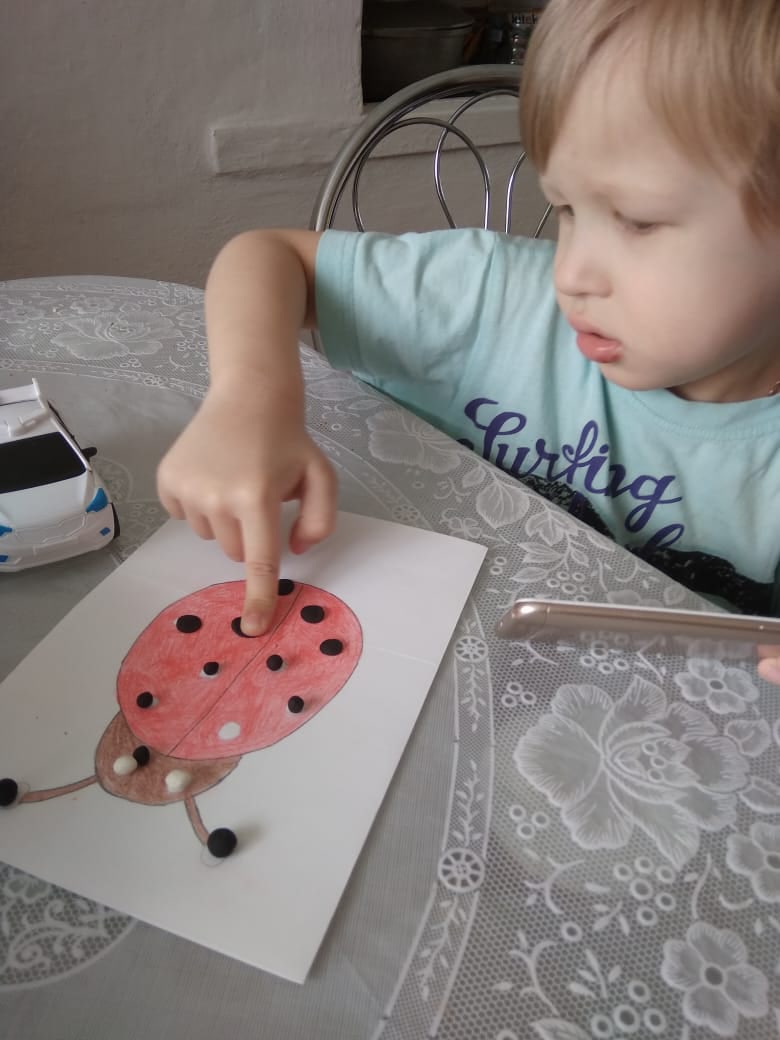 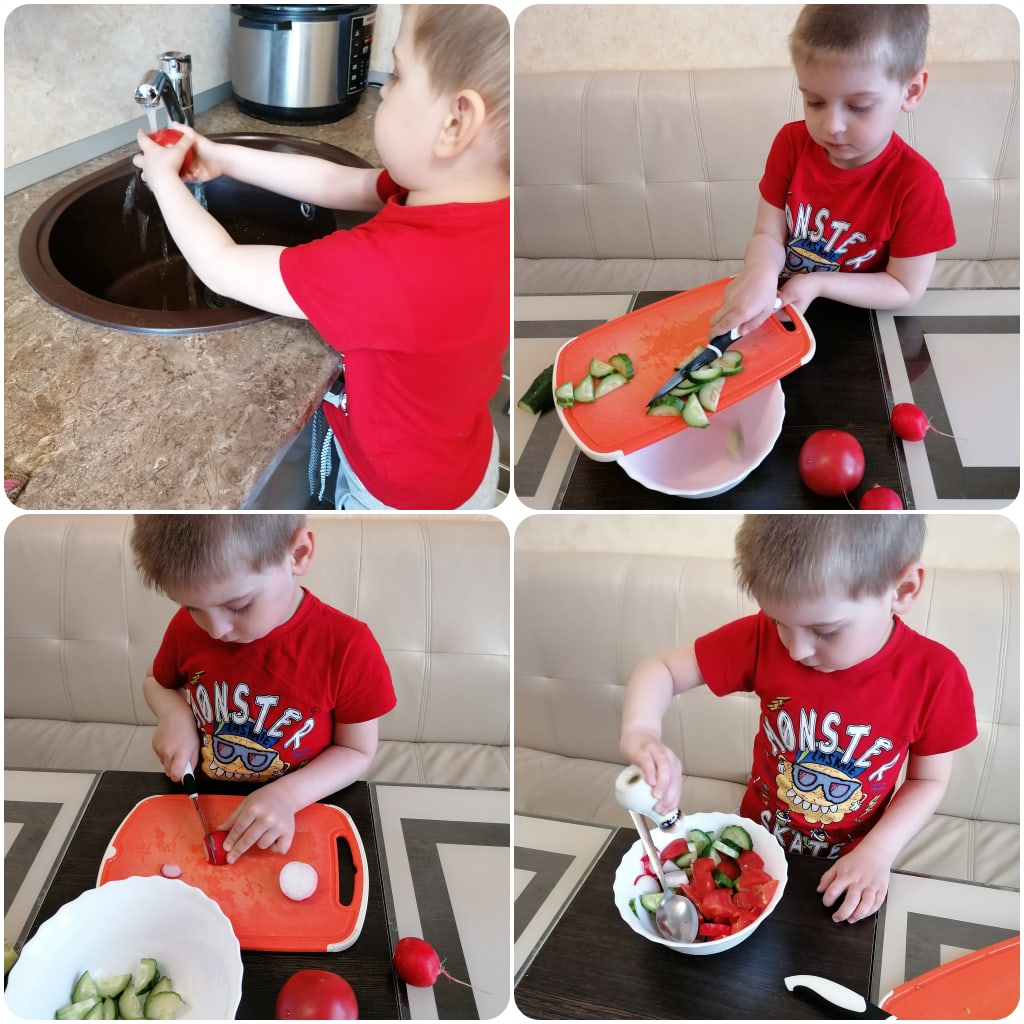 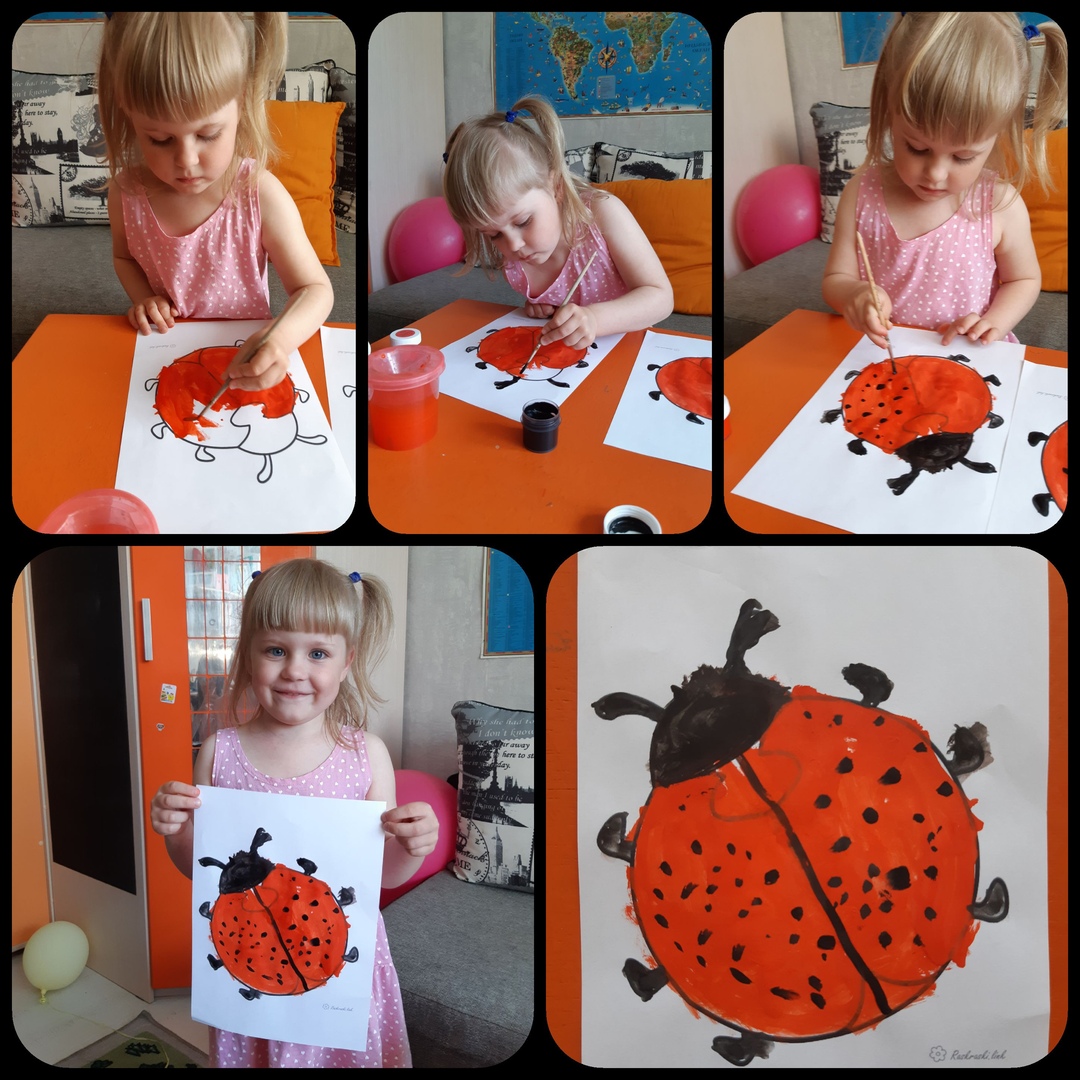 